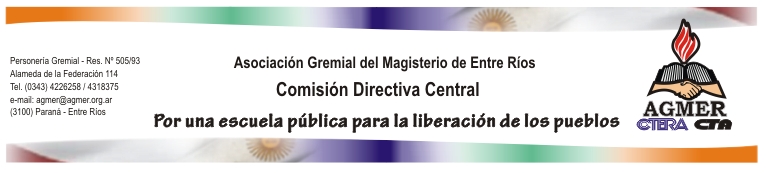 RESERVAS TEMPORADA ALTA 2020 CASA DEL DOCENTE COLÓN(desde 02 de enero hasta el 18 de febrero)Al igual que la temporada pasada, la casa cuenta con una capacidad de 87 plazas con la siguiente distribución:1 habitación con 6 plazas2 habitaciones con 5 plazas14 habitaciones con 4 plazas3 habitaciones con 3 plazas3 habitaciones con 2 plazas  Las reservas se manejarán de la misma manera que el año pasado, es decir, que cada Seccional contará con el mismo cupo de plazas y ellos serán los responsables de coordinar con los afiliados de su departamento, (Seccional y Filiales), durante la temporada.Costo de la temporada ENERO/FEBRERO 2020AFILIADO Y FAMILIAR DIRECTO………………………$250,00AFILIADOS DE BASE CTERA……………….……….…..$ 350,00INVITADOS…………………………………………………..…$ 400,00MENORES DE 1 AÑO…………………………………SIN CARGOEXPENSAS DE USOJUEGOS DE SABANAS……………………………………..$70,00JUEGOS DE TOALLAS………………………………………$70,00AIRE ACONDICIONADO POR DIA…………………...$70,00DISTRIBUCIÓN DE PLAZASINFORMACIÓN GENERALCada Seccional deberá realizar la inscripción de los compañeros de su Departamento, (Seccionales y Filiales), que están interesados en hacer uso de la Casa fijando un período de inscripción y la fecha, hora y lugar en que se realizará el sorteo para quién así lo desee pueda presenciarlo, garantizando de esta manera la transparencia de quienes utilizan este servicio provisto por el gremio.Cada seccional será responsable de la toma de reservas y las comunicará a la seccional Colón, remitiendo la información mediante una planilla con fecha de cada ingreso bien detallado para así evitar la superposición de reservas, según este modelo:NOMBRE Y TELÉFONO DEL RESPONSABLE DE LAS RESERVAS  EN LA SECCIONALLos períodos asignados a cada compañero no podrán superar los cinco (5), días entendiéndose por 1 día desde las 11 de la mañana, (horario de ingreso), hasta las 9 de la mañana del día siguiente, (horario de egreso). INFORMACIÓN DETALLADALas Seccionales deberán tomar reservas entre del 25 de noviembre y el 6 de diciembre, y deberán realizar  el sorteo en la fecha comprendida entre el 1 de diciembre al 15 de diciembre, los beneficiarios tienen hasta el 20/12 para realizar el depósito, comunicarlo a su Seccional. Esta debe remitir la información a la Seccional Colón, de no acreditarse el pago la Seccional a la que pertenece el compañero deberá definir un reemplazante.En el sorteo se deberán definir los compañeros que asistirán y los suplentes para el caso de desistir en el uso por parte de alguno de los beneficiarios.Se recuerda a las Seccionales que durante la temporada los cupos asignados son de uso exclusivo de los compañeros de su departamento por lo que la Seccional es la responsable de coordinar durante toda la temporada con la Casa del Docente.Los adjudicados deberán realizar un depósito de $ 500 en la cuenta de la Casa del Docente, (Cta. Cte. 3649/2, Suc. Bancaria Nº 15 del BERSA), o transferencia bancaria a dicha cuenta mediante el CBU 3860015701000000364925, debiendo presentar el comprobante en su Seccional para que esta informe a la Seccional Colón de la confirmación de la reserva.De generarse algún inconveniente como por ejemplo superposición de reservas o de presentarse mayor cantidad de ocupantes de los que permite la habitación, la Seccional a la que pertenezca el beneficiario será la encargada de resolver la situación.En breve informaremos sobre la puesta en vigencia y funcionamiento del nuevo sistema de reservas on-line.CONDICIONES QUE SE LE DEBE INFORMAR A LOS COMPAÑEROS QUE RESULTEN BENEFICIADOS EN EL SORTEO:Una vez realizado el depósito y de no asistir, no se realizará el reintegro del dinero. El afiliado que salga sorteado deberá estar presente en Colón durante la estadía, el beneficio no es transferible a sus hijos o familiares.De asistir mayor cantidad de personas de las que permite la habitación no podrán quedarse en la Casa ni hacer uso de las instalaciones, es decir si concurren 5 personas para utilizar una habitación para 4 el quinto no podrá alojarse ni hacer uso de la Casa.La Casa Del Docente de Colón, no cuenta con estacionamiento habilitado, los vehículos deben quedar estacionados en la calle.A momento del ingreso el pasajero deberá presentar DNI, último recibo de sueldo y el comprobante de depósito o transferencia en original (para luego hacer las rendiciones de dicho dinero por los mecanismos habituales), de NO PRESENTARLO SE COBRARÁ EL TOTAL DE LA ESTADÍA.Comodidades: las habitaciones cuentan con camas de 1 plaza, baño privado y AA, en cada “ala” de la casa hay una cocina equipada con vajilla, pero no elementos de cocina.Horarios de Ingreso: de lunes a viernes de 11 a 20 hs.                                    Sábados y domingos de 11 a 12 hs. y de 16 a 20 hs.Horario de Egreso: sin excepción 9 hs. Es importante remarcar que este servicio se sostiene subsidiado por CDC gracias al aporte solidario de todos los afiliados, aún de aquellos que no pueden disfrutar del complejo. Por lo tanto no se trata de un servicio de hotelería, sino de un hospedaje para el descanso que funciona con la colaboración solidaria que deben aportar quienes lo transitan.Delfina OliveraSecretaria de Acción SocialAGMER C.D.C.asocial@agmer.org.arSECCIONALPLAZASCANTIDAD DE HABITACIONESCAPACIDAD DE LA HABITACIÓNCONCORDIA725 Y 2DIAMANTE414FEDERACIÓN414FEDERAL414FELICIANO414GUALEGUAY624 Y 2GUALEGUAYCHÚ724 y 3 (1 cama cucheta)ISLAS414LA PAZ624 Y 2NOGOYA414SAN SALVADOR414TALA414URUGUAY724 Y 3VILLAGUAY414VICTORIA515PARANÁ926 y 3 (1 cama cucheta)COLÓN 	414TOTAL ES872387HABITACIÓN Nº 1(CUATRO PLAZAS)ENERONOMBRE Y APELLIDODNITELÉFONO02 al 0607 al 1112 al 1617 al 2122 al 2627 al 31FEBRERO01 al 0506 al 1011 al 16HABITACIÓN Nº 2 (CUATRO PLAZAS)ENERONOMBRE Y APELLIDODNITELÉFONO